Критический анализ модели белка MAF из  Bacillus subtilis, представленной в банке PDB,  код 1EX2Журавлева Е.В., ФББ МГУ, IV курсАннотация.В отчете приведены результаты анализа  качества структуры белка MAF_BACSU, расшифрованной методом РСА с разрешением 1,85 Å в 2000 году группой Вайена Андерсона, Северо-Западный университет, Иллинойс. В банке PDB  структура хранится под кодом 1EX2.  Введение.Белок MAF_BACSU является типичным представителем семейства Maf-подобных белков. Белки этого семейства генетически консервативны, но об их функции в клетке известно мало. Есть данные об  участии MAF в формировании разделительной септы при делении клетки [1].  Показано, что переэкспрессия этого белка  ведет к удлиненной форме клеток и появлению филламентарных клеток (клетки перестают разделяться).[2] Подавление же транскрипции ассоциированного гена не сказывается на делении.[2]  Авторами статьи [3] были проанализированы данные из РСА эксперимента и множественное выравнивание белков семейства, предложен предполагаемый активный сайт.  Этот сайт имеет сходство с ДНК-связывающими доменами некоторых тРНК синтетаз, и  в РСА эксперименте содержит лиганд – фосфат ион. Вследствие этого, вероятно, что белок MAF имеет возможность связываться с ДНК.  Для проверки этой гипотезы была также получена рентгенограмма белка в комплексе с dUTP. Показано, что MAF имеет сходную пространственную структуру с другим ДНК-связывающим белком  из Methanococcus jannaschii  - Mj0226. Такая гомология по структуре  при несходстве последовательности аминокислот, возможно, свидетельствует о конвергентном функциональном сходстве.Результаты.В рентгеноструктурном эксперименте была определенна кристаллическая структура белка MAF, с  разрешением 1,85 Å.  В комплексе две идентичные цепи – A и В. Для решения фазовой проблемы использовался метод многоволнового аномального рассеяния (MAD). Для этого была получена структура белка с  селено-метиониновыми производными, разрешение 2,8 Å.  По этой структуре программой SOLVE определено 6 предполагаемых мест модификации на субъединицу, при потенциальном значении- 8. Не предсказанные программой Se –ны , расположены в  плохо определенном N-конце молекулы и в  достаточно гибком и близком к поверхности петлевом регионе.  Предсказание было  улучшено при помощи программы SHARP, но неопределенные Se идентифицировать по-прежнему не удалось.  На данных обеих структур была построена карта электронной плотности, по ней определено 85%, входящих в остов атомов. Несмотря на наличие некристаллографической симметрии между двумя цепями белка, каждая молекула была построена отдельно, и данные не усреднялись. На ортогональную ячейку приходится одна молекула белка. Далее следовали циклы ручного построения структуры и позиционного искусственного отжига, улучшение температурного фактора в модели программой CNS. Постепенно первоначальные фазы из Se-Met  структуры были заменены на фазы по модели. Помимо двух цепей белка в электронную плотность ячейки было вписано 304 молекулы воды, 3 фосфат иона и одна молекула сахарозы.Карта Рамачандрана для модели построена с помощью программы PROCHECK, 100% остатков (не глицины и не пролины) конечной модели попадают в предпочтительные и допустимые области (Рис.1).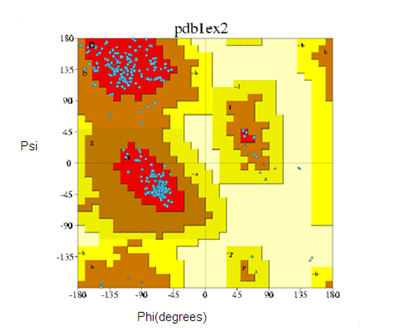 Рис.1 Карта Рамачандрана для структуры 1ex2, Конечный  R-фактор -19,5 %, R-free – 22,33%. Количество рефлексов – 40372, с разрешением от 25,0 до 1,8 Å. Для построения структуры были использованы все.   R-фактор –показатель того, насколько хорошо построенная модель согласуется с экспериментальными данными. Для молекул белков его значение обычно лежит между  20 и 60 %,  в данном случае мы имеем дело с очень хорошей моделью. R-free  - также показатель качества модели, и здесь он также низок, чуть-чуть выше R-фактора. Это говорит о том, что модель не была переулучшена. Средний температурный B фактор для белка и молекул воды соответственно 32,8  и 37,2.  Значение температурного фактора для каждого атома считается как отклонение от его электронной плотности в идеальной модели. На рис.2 изображено графическое отображение значений температурного фактора. 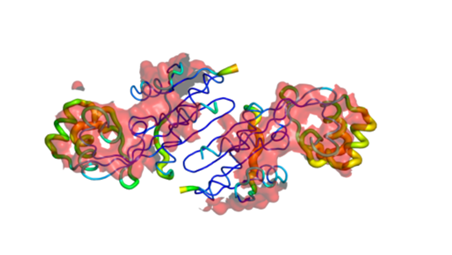 Рис.2. Графическое отображение значений температурного фактора. Чем тоньше линия, тем меньше значение температурного фактора.  Цвет от синего к красному – от 10 до 100 Å^2. Красные области - места контактов по кристаллографической ячейке с другими молекулами.RMS отклонения от стандартной модели - для связей и для углов - 0.009 Å и 1.4°. Маргинальные остатки в молекуле.Для 22 (12%) остатков цепи А и для 17 остатков (9%) цепи В значения пространственного R- фактора аномально высоки. Среди них B:LYS’35 и A:GLU’33 – значения RSR  - 0,447 и 0,542, против нормального – 0,140. Как эти остатки вписываются в электронную плотность показано на рис.3 и 4.  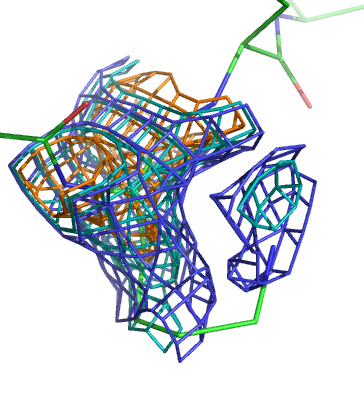 Рис.3 Лизин 35-й. Оранжевым - уровень срезки 1 электронной плотности, голубым-0.5, синим – 0,2.Конец боковой группы плохо вписан, возможно на такое размещение влияет электронная плотность от соседних остатков. 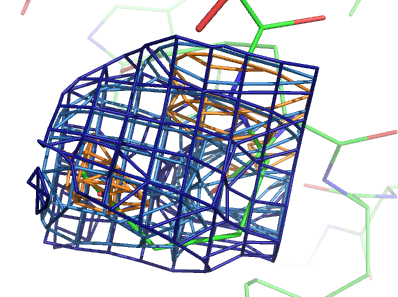 Рис.4. Глутаминовая кислота. Цветовые обозначения те же.Можно было по-разному вместить боковую цепь. Определенные, с помощью сервиса WhatIf:Остатки с неблагоприятной конформацией боковой цепи, вероятно, неправильно выбран ротамер. Остаток A:ASP’166. Рис. 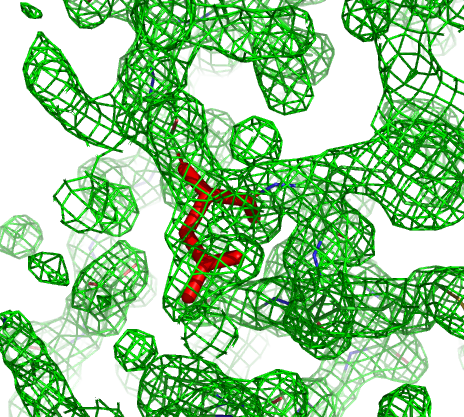 Рис.5. ASP’166, уровень срезки э.п. – 1,5.Согласно предсказанию в иной конформации остаток мог бы образовывать более удачные водородные связи, однако вписывание в электронную плотность в данном случае очень хорошо.Вода, присутствие которой плохо согласуется с моделью, сервис рекомендует ион металла. B:HOH’376.Рис.6.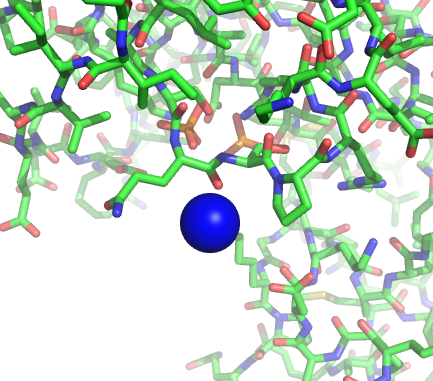 Рис. 6. HOH’376Сложно как-то подтвердить это или опровергнуть.Остаток с подозрением на инверсию – B:HIS’189. Видимо, здесь ошибка и имелся в виду 101 HIS. Рис.7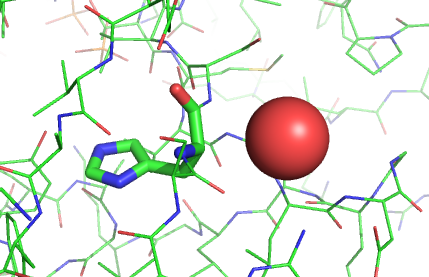 
Рис.7 101 гистидин и молекула воды № 369.Если бы гистидин был развернут на 180 градусов, то он мог бы образовать водородные связи с водой. Заключение.Модель, полученная в эксперименте РСА высокого качества. Низкие R – фактор и R-free фактор, хорошая карта Рамачандрана, малое число маргинальных остатков  - всё это свидетельства качественной модели. Нет оснований для подозрения на переоптимизацию. Протокол WHAT_CHECK для данной структуры выделяет среднее число недостатков модели, на мой взгляд, во многих случаях претензии неоправданны и выбор авторов, вероятно, обоснован более весомыми критериями.Участки цепи, вызывающие наибольшее подозрения – близкие к поверхности подвижные участки, также вероятно взаимодействующие с молекулами из других кристаллографических ячеек, и N-концевой участок.Авторы сами весьма осторожно описывают возможность функционирования белка через связывание ДНК, и об участии его в процессах репарации. Для подтверждения или опровержения этого  необходимы дальнейшие исследования. Не думаю, что использованные данные подозрительны, РСА эксперимент, похоже, выполнен честно. Литература.1. http://www.uniprot.org/uniprot/Q021692. Butler, Y. X., Abhayawardane, Y. & Stewart, G. C. (1993) J. Bacteriol. 175, 3139–31453. Functional implications from crystal structures of the conserved Bacillus subtilis protein Maf with and without dUTP